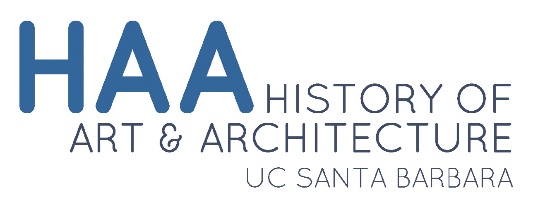 Independent Study PetitionIndependent Study PetitionIndependent Study PetitionIndependent Study PetitionIndependent Study PetitionIndependent Study PetitionIndependent Study PetitionIndependent Study PetitionIndependent Study PetitionIndependent Study PetitionIndependent Study PetitionIndependent Study PetitionIndependent Study PetitionIndependent Study PetitionIndependent Study PetitionIndependent Study PetitionIndependent Study PetitionIndependent Study PetitionIndependent Study PetitionIndependent Study PetitionIndependent Study PetitionIndependent Study PetitionIndependent Study PetitionIndependent Study PetitionIndependent Study PetitionIndependent Study PetitionIndependent Study PetitionIndependent Study PetitionInstructionsInstructionsInstructionsInstructionsInstructionsInstructionsInstructionsInstructionsInstructionsInstructionsInstructionsInstructionsInstructionsInstructionsInstructionsInstructionsInstructionsInstructionsInstructionsInstructionsInstructionsInstructionsInstructionsInstructionsInstructionsInstructionsInstructionsInstructionsInstructionsInstructionsInstructionsInstructionsInstructionsInstructionsInstructionsInstructionsInstructionsInstructionsInstructionsInstructionsInstructionsContact your Independent Study Faculty Supervisor to agree upon the correct number of units, the grading option, the proposal description, and to obtain their signature. Submit the signed form to the Undergraduate Program Advisor for processing.Once the form is complete and contains all required signatures, you will receive an Add Code from the Program Advisor. You must enroll in the Independent Study as proposed or you will not receive credit. Application forms must be filed in advance of registration and cannot be arranged after you started instruction or in retrospect. NOTE: A maximum of 8 letter-graded units of ARTHI 198/199/199RA may be applied to the Art History major/minor. Save a copy of your completed form for your records.Contact your Independent Study Faculty Supervisor to agree upon the correct number of units, the grading option, the proposal description, and to obtain their signature. Submit the signed form to the Undergraduate Program Advisor for processing.Once the form is complete and contains all required signatures, you will receive an Add Code from the Program Advisor. You must enroll in the Independent Study as proposed or you will not receive credit. Application forms must be filed in advance of registration and cannot be arranged after you started instruction or in retrospect. NOTE: A maximum of 8 letter-graded units of ARTHI 198/199/199RA may be applied to the Art History major/minor. Save a copy of your completed form for your records.Contact your Independent Study Faculty Supervisor to agree upon the correct number of units, the grading option, the proposal description, and to obtain their signature. Submit the signed form to the Undergraduate Program Advisor for processing.Once the form is complete and contains all required signatures, you will receive an Add Code from the Program Advisor. You must enroll in the Independent Study as proposed or you will not receive credit. Application forms must be filed in advance of registration and cannot be arranged after you started instruction or in retrospect. NOTE: A maximum of 8 letter-graded units of ARTHI 198/199/199RA may be applied to the Art History major/minor. Save a copy of your completed form for your records.Contact your Independent Study Faculty Supervisor to agree upon the correct number of units, the grading option, the proposal description, and to obtain their signature. Submit the signed form to the Undergraduate Program Advisor for processing.Once the form is complete and contains all required signatures, you will receive an Add Code from the Program Advisor. You must enroll in the Independent Study as proposed or you will not receive credit. Application forms must be filed in advance of registration and cannot be arranged after you started instruction or in retrospect. NOTE: A maximum of 8 letter-graded units of ARTHI 198/199/199RA may be applied to the Art History major/minor. Save a copy of your completed form for your records.Contact your Independent Study Faculty Supervisor to agree upon the correct number of units, the grading option, the proposal description, and to obtain their signature. Submit the signed form to the Undergraduate Program Advisor for processing.Once the form is complete and contains all required signatures, you will receive an Add Code from the Program Advisor. You must enroll in the Independent Study as proposed or you will not receive credit. Application forms must be filed in advance of registration and cannot be arranged after you started instruction or in retrospect. NOTE: A maximum of 8 letter-graded units of ARTHI 198/199/199RA may be applied to the Art History major/minor. Save a copy of your completed form for your records.Contact your Independent Study Faculty Supervisor to agree upon the correct number of units, the grading option, the proposal description, and to obtain their signature. Submit the signed form to the Undergraduate Program Advisor for processing.Once the form is complete and contains all required signatures, you will receive an Add Code from the Program Advisor. You must enroll in the Independent Study as proposed or you will not receive credit. Application forms must be filed in advance of registration and cannot be arranged after you started instruction or in retrospect. NOTE: A maximum of 8 letter-graded units of ARTHI 198/199/199RA may be applied to the Art History major/minor. Save a copy of your completed form for your records.Contact your Independent Study Faculty Supervisor to agree upon the correct number of units, the grading option, the proposal description, and to obtain their signature. Submit the signed form to the Undergraduate Program Advisor for processing.Once the form is complete and contains all required signatures, you will receive an Add Code from the Program Advisor. You must enroll in the Independent Study as proposed or you will not receive credit. Application forms must be filed in advance of registration and cannot be arranged after you started instruction or in retrospect. NOTE: A maximum of 8 letter-graded units of ARTHI 198/199/199RA may be applied to the Art History major/minor. Save a copy of your completed form for your records.Contact your Independent Study Faculty Supervisor to agree upon the correct number of units, the grading option, the proposal description, and to obtain their signature. Submit the signed form to the Undergraduate Program Advisor for processing.Once the form is complete and contains all required signatures, you will receive an Add Code from the Program Advisor. You must enroll in the Independent Study as proposed or you will not receive credit. Application forms must be filed in advance of registration and cannot be arranged after you started instruction or in retrospect. NOTE: A maximum of 8 letter-graded units of ARTHI 198/199/199RA may be applied to the Art History major/minor. Save a copy of your completed form for your records.Contact your Independent Study Faculty Supervisor to agree upon the correct number of units, the grading option, the proposal description, and to obtain their signature. Submit the signed form to the Undergraduate Program Advisor for processing.Once the form is complete and contains all required signatures, you will receive an Add Code from the Program Advisor. You must enroll in the Independent Study as proposed or you will not receive credit. Application forms must be filed in advance of registration and cannot be arranged after you started instruction or in retrospect. NOTE: A maximum of 8 letter-graded units of ARTHI 198/199/199RA may be applied to the Art History major/minor. Save a copy of your completed form for your records.Contact your Independent Study Faculty Supervisor to agree upon the correct number of units, the grading option, the proposal description, and to obtain their signature. Submit the signed form to the Undergraduate Program Advisor for processing.Once the form is complete and contains all required signatures, you will receive an Add Code from the Program Advisor. You must enroll in the Independent Study as proposed or you will not receive credit. Application forms must be filed in advance of registration and cannot be arranged after you started instruction or in retrospect. NOTE: A maximum of 8 letter-graded units of ARTHI 198/199/199RA may be applied to the Art History major/minor. Save a copy of your completed form for your records.Contact your Independent Study Faculty Supervisor to agree upon the correct number of units, the grading option, the proposal description, and to obtain their signature. Submit the signed form to the Undergraduate Program Advisor for processing.Once the form is complete and contains all required signatures, you will receive an Add Code from the Program Advisor. You must enroll in the Independent Study as proposed or you will not receive credit. Application forms must be filed in advance of registration and cannot be arranged after you started instruction or in retrospect. NOTE: A maximum of 8 letter-graded units of ARTHI 198/199/199RA may be applied to the Art History major/minor. Save a copy of your completed form for your records.Contact your Independent Study Faculty Supervisor to agree upon the correct number of units, the grading option, the proposal description, and to obtain their signature. Submit the signed form to the Undergraduate Program Advisor for processing.Once the form is complete and contains all required signatures, you will receive an Add Code from the Program Advisor. You must enroll in the Independent Study as proposed or you will not receive credit. Application forms must be filed in advance of registration and cannot be arranged after you started instruction or in retrospect. NOTE: A maximum of 8 letter-graded units of ARTHI 198/199/199RA may be applied to the Art History major/minor. Save a copy of your completed form for your records.Contact your Independent Study Faculty Supervisor to agree upon the correct number of units, the grading option, the proposal description, and to obtain their signature. Submit the signed form to the Undergraduate Program Advisor for processing.Once the form is complete and contains all required signatures, you will receive an Add Code from the Program Advisor. You must enroll in the Independent Study as proposed or you will not receive credit. Application forms must be filed in advance of registration and cannot be arranged after you started instruction or in retrospect. NOTE: A maximum of 8 letter-graded units of ARTHI 198/199/199RA may be applied to the Art History major/minor. Save a copy of your completed form for your records.Contact your Independent Study Faculty Supervisor to agree upon the correct number of units, the grading option, the proposal description, and to obtain their signature. Submit the signed form to the Undergraduate Program Advisor for processing.Once the form is complete and contains all required signatures, you will receive an Add Code from the Program Advisor. You must enroll in the Independent Study as proposed or you will not receive credit. Application forms must be filed in advance of registration and cannot be arranged after you started instruction or in retrospect. NOTE: A maximum of 8 letter-graded units of ARTHI 198/199/199RA may be applied to the Art History major/minor. Save a copy of your completed form for your records.Contact your Independent Study Faculty Supervisor to agree upon the correct number of units, the grading option, the proposal description, and to obtain their signature. Submit the signed form to the Undergraduate Program Advisor for processing.Once the form is complete and contains all required signatures, you will receive an Add Code from the Program Advisor. You must enroll in the Independent Study as proposed or you will not receive credit. Application forms must be filed in advance of registration and cannot be arranged after you started instruction or in retrospect. NOTE: A maximum of 8 letter-graded units of ARTHI 198/199/199RA may be applied to the Art History major/minor. Save a copy of your completed form for your records.Contact your Independent Study Faculty Supervisor to agree upon the correct number of units, the grading option, the proposal description, and to obtain their signature. Submit the signed form to the Undergraduate Program Advisor for processing.Once the form is complete and contains all required signatures, you will receive an Add Code from the Program Advisor. You must enroll in the Independent Study as proposed or you will not receive credit. Application forms must be filed in advance of registration and cannot be arranged after you started instruction or in retrospect. NOTE: A maximum of 8 letter-graded units of ARTHI 198/199/199RA may be applied to the Art History major/minor. Save a copy of your completed form for your records.Contact your Independent Study Faculty Supervisor to agree upon the correct number of units, the grading option, the proposal description, and to obtain their signature. Submit the signed form to the Undergraduate Program Advisor for processing.Once the form is complete and contains all required signatures, you will receive an Add Code from the Program Advisor. You must enroll in the Independent Study as proposed or you will not receive credit. Application forms must be filed in advance of registration and cannot be arranged after you started instruction or in retrospect. NOTE: A maximum of 8 letter-graded units of ARTHI 198/199/199RA may be applied to the Art History major/minor. Save a copy of your completed form for your records.Contact your Independent Study Faculty Supervisor to agree upon the correct number of units, the grading option, the proposal description, and to obtain their signature. Submit the signed form to the Undergraduate Program Advisor for processing.Once the form is complete and contains all required signatures, you will receive an Add Code from the Program Advisor. You must enroll in the Independent Study as proposed or you will not receive credit. Application forms must be filed in advance of registration and cannot be arranged after you started instruction or in retrospect. NOTE: A maximum of 8 letter-graded units of ARTHI 198/199/199RA may be applied to the Art History major/minor. Save a copy of your completed form for your records.Contact your Independent Study Faculty Supervisor to agree upon the correct number of units, the grading option, the proposal description, and to obtain their signature. Submit the signed form to the Undergraduate Program Advisor for processing.Once the form is complete and contains all required signatures, you will receive an Add Code from the Program Advisor. You must enroll in the Independent Study as proposed or you will not receive credit. Application forms must be filed in advance of registration and cannot be arranged after you started instruction or in retrospect. NOTE: A maximum of 8 letter-graded units of ARTHI 198/199/199RA may be applied to the Art History major/minor. Save a copy of your completed form for your records.Contact your Independent Study Faculty Supervisor to agree upon the correct number of units, the grading option, the proposal description, and to obtain their signature. Submit the signed form to the Undergraduate Program Advisor for processing.Once the form is complete and contains all required signatures, you will receive an Add Code from the Program Advisor. You must enroll in the Independent Study as proposed or you will not receive credit. Application forms must be filed in advance of registration and cannot be arranged after you started instruction or in retrospect. NOTE: A maximum of 8 letter-graded units of ARTHI 198/199/199RA may be applied to the Art History major/minor. Save a copy of your completed form for your records.Contact your Independent Study Faculty Supervisor to agree upon the correct number of units, the grading option, the proposal description, and to obtain their signature. Submit the signed form to the Undergraduate Program Advisor for processing.Once the form is complete and contains all required signatures, you will receive an Add Code from the Program Advisor. You must enroll in the Independent Study as proposed or you will not receive credit. Application forms must be filed in advance of registration and cannot be arranged after you started instruction or in retrospect. NOTE: A maximum of 8 letter-graded units of ARTHI 198/199/199RA may be applied to the Art History major/minor. Save a copy of your completed form for your records.Contact your Independent Study Faculty Supervisor to agree upon the correct number of units, the grading option, the proposal description, and to obtain their signature. Submit the signed form to the Undergraduate Program Advisor for processing.Once the form is complete and contains all required signatures, you will receive an Add Code from the Program Advisor. You must enroll in the Independent Study as proposed or you will not receive credit. Application forms must be filed in advance of registration and cannot be arranged after you started instruction or in retrospect. NOTE: A maximum of 8 letter-graded units of ARTHI 198/199/199RA may be applied to the Art History major/minor. Save a copy of your completed form for your records.Contact your Independent Study Faculty Supervisor to agree upon the correct number of units, the grading option, the proposal description, and to obtain their signature. Submit the signed form to the Undergraduate Program Advisor for processing.Once the form is complete and contains all required signatures, you will receive an Add Code from the Program Advisor. You must enroll in the Independent Study as proposed or you will not receive credit. Application forms must be filed in advance of registration and cannot be arranged after you started instruction or in retrospect. NOTE: A maximum of 8 letter-graded units of ARTHI 198/199/199RA may be applied to the Art History major/minor. Save a copy of your completed form for your records.Contact your Independent Study Faculty Supervisor to agree upon the correct number of units, the grading option, the proposal description, and to obtain their signature. Submit the signed form to the Undergraduate Program Advisor for processing.Once the form is complete and contains all required signatures, you will receive an Add Code from the Program Advisor. You must enroll in the Independent Study as proposed or you will not receive credit. Application forms must be filed in advance of registration and cannot be arranged after you started instruction or in retrospect. NOTE: A maximum of 8 letter-graded units of ARTHI 198/199/199RA may be applied to the Art History major/minor. Save a copy of your completed form for your records.Contact your Independent Study Faculty Supervisor to agree upon the correct number of units, the grading option, the proposal description, and to obtain their signature. Submit the signed form to the Undergraduate Program Advisor for processing.Once the form is complete and contains all required signatures, you will receive an Add Code from the Program Advisor. You must enroll in the Independent Study as proposed or you will not receive credit. Application forms must be filed in advance of registration and cannot be arranged after you started instruction or in retrospect. NOTE: A maximum of 8 letter-graded units of ARTHI 198/199/199RA may be applied to the Art History major/minor. Save a copy of your completed form for your records.Contact your Independent Study Faculty Supervisor to agree upon the correct number of units, the grading option, the proposal description, and to obtain their signature. Submit the signed form to the Undergraduate Program Advisor for processing.Once the form is complete and contains all required signatures, you will receive an Add Code from the Program Advisor. You must enroll in the Independent Study as proposed or you will not receive credit. Application forms must be filed in advance of registration and cannot be arranged after you started instruction or in retrospect. NOTE: A maximum of 8 letter-graded units of ARTHI 198/199/199RA may be applied to the Art History major/minor. Save a copy of your completed form for your records.Contact your Independent Study Faculty Supervisor to agree upon the correct number of units, the grading option, the proposal description, and to obtain their signature. Submit the signed form to the Undergraduate Program Advisor for processing.Once the form is complete and contains all required signatures, you will receive an Add Code from the Program Advisor. You must enroll in the Independent Study as proposed or you will not receive credit. Application forms must be filed in advance of registration and cannot be arranged after you started instruction or in retrospect. NOTE: A maximum of 8 letter-graded units of ARTHI 198/199/199RA may be applied to the Art History major/minor. Save a copy of your completed form for your records.Contact your Independent Study Faculty Supervisor to agree upon the correct number of units, the grading option, the proposal description, and to obtain their signature. Submit the signed form to the Undergraduate Program Advisor for processing.Once the form is complete and contains all required signatures, you will receive an Add Code from the Program Advisor. You must enroll in the Independent Study as proposed or you will not receive credit. Application forms must be filed in advance of registration and cannot be arranged after you started instruction or in retrospect. NOTE: A maximum of 8 letter-graded units of ARTHI 198/199/199RA may be applied to the Art History major/minor. Save a copy of your completed form for your records.Contact your Independent Study Faculty Supervisor to agree upon the correct number of units, the grading option, the proposal description, and to obtain their signature. Submit the signed form to the Undergraduate Program Advisor for processing.Once the form is complete and contains all required signatures, you will receive an Add Code from the Program Advisor. You must enroll in the Independent Study as proposed or you will not receive credit. Application forms must be filed in advance of registration and cannot be arranged after you started instruction or in retrospect. NOTE: A maximum of 8 letter-graded units of ARTHI 198/199/199RA may be applied to the Art History major/minor. Save a copy of your completed form for your records.Contact your Independent Study Faculty Supervisor to agree upon the correct number of units, the grading option, the proposal description, and to obtain their signature. Submit the signed form to the Undergraduate Program Advisor for processing.Once the form is complete and contains all required signatures, you will receive an Add Code from the Program Advisor. You must enroll in the Independent Study as proposed or you will not receive credit. Application forms must be filed in advance of registration and cannot be arranged after you started instruction or in retrospect. NOTE: A maximum of 8 letter-graded units of ARTHI 198/199/199RA may be applied to the Art History major/minor. Save a copy of your completed form for your records.Contact your Independent Study Faculty Supervisor to agree upon the correct number of units, the grading option, the proposal description, and to obtain their signature. Submit the signed form to the Undergraduate Program Advisor for processing.Once the form is complete and contains all required signatures, you will receive an Add Code from the Program Advisor. You must enroll in the Independent Study as proposed or you will not receive credit. Application forms must be filed in advance of registration and cannot be arranged after you started instruction or in retrospect. NOTE: A maximum of 8 letter-graded units of ARTHI 198/199/199RA may be applied to the Art History major/minor. Save a copy of your completed form for your records.Contact your Independent Study Faculty Supervisor to agree upon the correct number of units, the grading option, the proposal description, and to obtain their signature. Submit the signed form to the Undergraduate Program Advisor for processing.Once the form is complete and contains all required signatures, you will receive an Add Code from the Program Advisor. You must enroll in the Independent Study as proposed or you will not receive credit. Application forms must be filed in advance of registration and cannot be arranged after you started instruction or in retrospect. NOTE: A maximum of 8 letter-graded units of ARTHI 198/199/199RA may be applied to the Art History major/minor. Save a copy of your completed form for your records.Contact your Independent Study Faculty Supervisor to agree upon the correct number of units, the grading option, the proposal description, and to obtain their signature. Submit the signed form to the Undergraduate Program Advisor for processing.Once the form is complete and contains all required signatures, you will receive an Add Code from the Program Advisor. You must enroll in the Independent Study as proposed or you will not receive credit. Application forms must be filed in advance of registration and cannot be arranged after you started instruction or in retrospect. NOTE: A maximum of 8 letter-graded units of ARTHI 198/199/199RA may be applied to the Art History major/minor. Save a copy of your completed form for your records.Contact your Independent Study Faculty Supervisor to agree upon the correct number of units, the grading option, the proposal description, and to obtain their signature. Submit the signed form to the Undergraduate Program Advisor for processing.Once the form is complete and contains all required signatures, you will receive an Add Code from the Program Advisor. You must enroll in the Independent Study as proposed or you will not receive credit. Application forms must be filed in advance of registration and cannot be arranged after you started instruction or in retrospect. NOTE: A maximum of 8 letter-graded units of ARTHI 198/199/199RA may be applied to the Art History major/minor. Save a copy of your completed form for your records.Contact your Independent Study Faculty Supervisor to agree upon the correct number of units, the grading option, the proposal description, and to obtain their signature. Submit the signed form to the Undergraduate Program Advisor for processing.Once the form is complete and contains all required signatures, you will receive an Add Code from the Program Advisor. You must enroll in the Independent Study as proposed or you will not receive credit. Application forms must be filed in advance of registration and cannot be arranged after you started instruction or in retrospect. NOTE: A maximum of 8 letter-graded units of ARTHI 198/199/199RA may be applied to the Art History major/minor. Save a copy of your completed form for your records.Contact your Independent Study Faculty Supervisor to agree upon the correct number of units, the grading option, the proposal description, and to obtain their signature. Submit the signed form to the Undergraduate Program Advisor for processing.Once the form is complete and contains all required signatures, you will receive an Add Code from the Program Advisor. You must enroll in the Independent Study as proposed or you will not receive credit. Application forms must be filed in advance of registration and cannot be arranged after you started instruction or in retrospect. NOTE: A maximum of 8 letter-graded units of ARTHI 198/199/199RA may be applied to the Art History major/minor. Save a copy of your completed form for your records.Contact your Independent Study Faculty Supervisor to agree upon the correct number of units, the grading option, the proposal description, and to obtain their signature. Submit the signed form to the Undergraduate Program Advisor for processing.Once the form is complete and contains all required signatures, you will receive an Add Code from the Program Advisor. You must enroll in the Independent Study as proposed or you will not receive credit. Application forms must be filed in advance of registration and cannot be arranged after you started instruction or in retrospect. NOTE: A maximum of 8 letter-graded units of ARTHI 198/199/199RA may be applied to the Art History major/minor. Save a copy of your completed form for your records.Contact your Independent Study Faculty Supervisor to agree upon the correct number of units, the grading option, the proposal description, and to obtain their signature. Submit the signed form to the Undergraduate Program Advisor for processing.Once the form is complete and contains all required signatures, you will receive an Add Code from the Program Advisor. You must enroll in the Independent Study as proposed or you will not receive credit. Application forms must be filed in advance of registration and cannot be arranged after you started instruction or in retrospect. NOTE: A maximum of 8 letter-graded units of ARTHI 198/199/199RA may be applied to the Art History major/minor. Save a copy of your completed form for your records.Contact your Independent Study Faculty Supervisor to agree upon the correct number of units, the grading option, the proposal description, and to obtain their signature. Submit the signed form to the Undergraduate Program Advisor for processing.Once the form is complete and contains all required signatures, you will receive an Add Code from the Program Advisor. You must enroll in the Independent Study as proposed or you will not receive credit. Application forms must be filed in advance of registration and cannot be arranged after you started instruction or in retrospect. NOTE: A maximum of 8 letter-graded units of ARTHI 198/199/199RA may be applied to the Art History major/minor. Save a copy of your completed form for your records.Contact your Independent Study Faculty Supervisor to agree upon the correct number of units, the grading option, the proposal description, and to obtain their signature. Submit the signed form to the Undergraduate Program Advisor for processing.Once the form is complete and contains all required signatures, you will receive an Add Code from the Program Advisor. You must enroll in the Independent Study as proposed or you will not receive credit. Application forms must be filed in advance of registration and cannot be arranged after you started instruction or in retrospect. NOTE: A maximum of 8 letter-graded units of ARTHI 198/199/199RA may be applied to the Art History major/minor. Save a copy of your completed form for your records.Contact your Independent Study Faculty Supervisor to agree upon the correct number of units, the grading option, the proposal description, and to obtain their signature. Submit the signed form to the Undergraduate Program Advisor for processing.Once the form is complete and contains all required signatures, you will receive an Add Code from the Program Advisor. You must enroll in the Independent Study as proposed or you will not receive credit. Application forms must be filed in advance of registration and cannot be arranged after you started instruction or in retrospect. NOTE: A maximum of 8 letter-graded units of ARTHI 198/199/199RA may be applied to the Art History major/minor. Save a copy of your completed form for your records.Student InformationStudent InformationStudent InformationStudent InformationStudent InformationStudent InformationStudent InformationStudent InformationStudent InformationStudent InformationStudent InformationStudent InformationStudent InformationStudent InformationStudent InformationStudent InformationStudent InformationStudent InformationStudent InformationStudent InformationStudent InformationStudent InformationStudent InformationStudent InformationStudent InformationStudent InformationStudent InformationStudent InformationStudent InformationStudent InformationStudent InformationStudent InformationStudent InformationStudent InformationStudent InformationStudent InformationStudent InformationStudent InformationStudent InformationStudent InformationStudent InformationStudent Name:Student Name:Student Name:Perm Number:Perm Number:Perm Number:Perm Number:Last NameLast NameLast NameLast NameLast NameLast NameLast NameLast NameLast NameLast NameLast NameLast NameFirst NameFirst NameFirst NameFirst NameFirst NameFirst NameFirst NameFirst NameFirst NameFirst NameFirst NameFirst NameFirst NameFirst NameMajor: Expected Graduation Date:Expected Graduation Date:Expected Graduation Date:Expected Graduation Date:Expected Graduation Date:Expected Graduation Date:Expected Graduation Date:Expected Graduation Date:Expected Graduation Date:Expected Graduation Date:Expected Graduation Date:Expected Graduation Date:Expected Graduation Date:Expected Graduation Date:GPA (3.0 minimum):GPA (3.0 minimum):GPA (3.0 minimum):GPA (3.0 minimum):GPA (3.0 minimum):GPA (3.0 minimum):GPA (3.0 minimum):GPA (3.0 minimum):GPA (3.0 minimum):GPA (3.0 minimum):Project Quarter: Project Quarter: Project Quarter: Project Quarter: Units: Units: Units: Units: Grading Option:Grading Option:Grading Option:Grading Option:Grading Option:Grading Option:Grading Option:Grading Option: Letter Grade       Pass/No Pass Letter Grade       Pass/No Pass Letter Grade       Pass/No Pass Letter Grade       Pass/No Pass Letter Grade       Pass/No Pass Letter Grade       Pass/No Pass Letter Grade       Pass/No Pass Letter Grade       Pass/No Pass Letter Grade       Pass/No Pass Letter Grade       Pass/No Pass Letter Grade       Pass/No Pass Letter Grade       Pass/No Pass Letter Grade       Pass/No Pass Letter Grade       Pass/No Pass Letter Grade       Pass/No PassCourse: Course:   99 – Lower-division Independent Study 198 – Independent Readings  99 – Lower-division Independent Study 198 – Independent Readings  99 – Lower-division Independent Study 198 – Independent Readings  99 – Lower-division Independent Study 198 – Independent Readings  99 – Lower-division Independent Study 198 – Independent Readings  99 – Lower-division Independent Study 198 – Independent Readings  99 – Lower-division Independent Study 198 – Independent Readings  99 – Lower-division Independent Study 198 – Independent Readings  99 – Lower-division Independent Study 198 – Independent Readings  99 – Lower-division Independent Study 198 – Independent Readings  99 – Lower-division Independent Study 198 – Independent Readings  99 – Lower-division Independent Study 198 – Independent Readings  99 – Lower-division Independent Study 198 – Independent Readings  99 – Lower-division Independent Study 198 – Independent Readings  99 – Lower-division Independent Study 198 – Independent Readings  99 – Lower-division Independent Study 198 – Independent Readings  99 – Lower-division Independent Study 198 – Independent Readings  99 – Lower-division Independent Study 198 – Independent Readings  99 – Lower-division Independent Study 198 – Independent Readings 199 – Upper-division Independent Study199RA – Research Assistant  199 – Upper-division Independent Study199RA – Research Assistant  199 – Upper-division Independent Study199RA – Research Assistant  199 – Upper-division Independent Study199RA – Research Assistant  199 – Upper-division Independent Study199RA – Research Assistant  199 – Upper-division Independent Study199RA – Research Assistant  199 – Upper-division Independent Study199RA – Research Assistant  199 – Upper-division Independent Study199RA – Research Assistant  199 – Upper-division Independent Study199RA – Research Assistant  199 – Upper-division Independent Study199RA – Research Assistant  199 – Upper-division Independent Study199RA – Research Assistant  199 – Upper-division Independent Study199RA – Research Assistant  199 – Upper-division Independent Study199RA – Research Assistant  199 – Upper-division Independent Study199RA – Research Assistant  199 – Upper-division Independent Study199RA – Research Assistant  199 – Upper-division Independent Study199RA – Research Assistant  199 – Upper-division Independent Study199RA – Research Assistant  199 – Upper-division Independent Study199RA – Research Assistant  199 – Upper-division Independent Study199RA – Research Assistant  199 – Upper-division Independent Study199RA – Research Assistant  199 – Upper-division Independent Study199RA – Research Assistant Faculty Supervisor: Faculty Supervisor: Faculty Supervisor: Faculty Supervisor: Faculty Supervisor: Student Umail:  Student Umail:  Student Umail:  Student Umail:  Proposal: Please describe the area of research and expectations for completing your proposed independent study.Proposal: Please describe the area of research and expectations for completing your proposed independent study.Proposal: Please describe the area of research and expectations for completing your proposed independent study.Proposal: Please describe the area of research and expectations for completing your proposed independent study.Proposal: Please describe the area of research and expectations for completing your proposed independent study.Proposal: Please describe the area of research and expectations for completing your proposed independent study.Proposal: Please describe the area of research and expectations for completing your proposed independent study.Proposal: Please describe the area of research and expectations for completing your proposed independent study.Proposal: Please describe the area of research and expectations for completing your proposed independent study.Proposal: Please describe the area of research and expectations for completing your proposed independent study.Proposal: Please describe the area of research and expectations for completing your proposed independent study.Proposal: Please describe the area of research and expectations for completing your proposed independent study.Proposal: Please describe the area of research and expectations for completing your proposed independent study.Proposal: Please describe the area of research and expectations for completing your proposed independent study.Proposal: Please describe the area of research and expectations for completing your proposed independent study.Proposal: Please describe the area of research and expectations for completing your proposed independent study.Proposal: Please describe the area of research and expectations for completing your proposed independent study.Proposal: Please describe the area of research and expectations for completing your proposed independent study.Proposal: Please describe the area of research and expectations for completing your proposed independent study.Proposal: Please describe the area of research and expectations for completing your proposed independent study.Proposal: Please describe the area of research and expectations for completing your proposed independent study.Proposal: Please describe the area of research and expectations for completing your proposed independent study.Proposal: Please describe the area of research and expectations for completing your proposed independent study.Proposal: Please describe the area of research and expectations for completing your proposed independent study.Proposal: Please describe the area of research and expectations for completing your proposed independent study.Proposal: Please describe the area of research and expectations for completing your proposed independent study.Proposal: Please describe the area of research and expectations for completing your proposed independent study.Proposal: Please describe the area of research and expectations for completing your proposed independent study.Proposal: Please describe the area of research and expectations for completing your proposed independent study.Proposal: Please describe the area of research and expectations for completing your proposed independent study.Proposal: Please describe the area of research and expectations for completing your proposed independent study.Proposal: Please describe the area of research and expectations for completing your proposed independent study.Proposal: Please describe the area of research and expectations for completing your proposed independent study.Proposal: Please describe the area of research and expectations for completing your proposed independent study.Proposal: Please describe the area of research and expectations for completing your proposed independent study.Proposal: Please describe the area of research and expectations for completing your proposed independent study.Proposal: Please describe the area of research and expectations for completing your proposed independent study.Proposal: Please describe the area of research and expectations for completing your proposed independent study.Proposal: Please describe the area of research and expectations for completing your proposed independent study.Proposal: Please describe the area of research and expectations for completing your proposed independent study.Proposal: Please describe the area of research and expectations for completing your proposed independent study.Student Signature: Student Signature: Student Signature: Student Signature: Student Signature: Date: Date: Date: Date: Faculty Supervisor Signature:Faculty Supervisor Signature:Faculty Supervisor Signature:Faculty Supervisor Signature:Faculty Supervisor Signature:Faculty Supervisor Signature:Faculty Supervisor Signature:Faculty Supervisor Signature:Date:Date:Date:Date:Department Chair Signature: Department Chair Signature: Department Chair Signature: Department Chair Signature: Department Chair Signature: Department Chair Signature: Department Chair Signature: Department Chair Signature: Date: Date: Date: Date: For Department Use OnlyFor Department Use OnlyFor Department Use OnlyFor Department Use OnlyFor Department Use OnlyFor Department Use OnlyFor Department Use OnlyFor Department Use OnlyFor Department Use OnlyFor Department Use OnlyFor Department Use OnlyFor Department Use OnlyFor Department Use OnlyFor Department Use OnlyFor Department Use OnlyFor Department Use OnlyFor Department Use OnlyFor Department Use OnlyFor Department Use OnlyFor Department Use OnlyFor Department Use OnlyFor Department Use OnlyFor Department Use OnlyFor Department Use OnlyFor Department Use OnlyFor Department Use OnlyFor Department Use OnlyFor Department Use OnlyFor Department Use OnlyFor Department Use OnlyFor Department Use OnlyFor Department Use OnlyFor Department Use OnlyFor Department Use OnlyFor Department Use OnlyFor Department Use OnlyFor Department Use OnlyFor Department Use OnlyFor Department Use OnlyFor Department Use OnlyFor Department Use OnlyAdd CodeAdd CodeAdd CodeAdd CodeAdd CodeAdd CodeDate GivenDate GivenDate GivenDate GivenDate GivenDate GivenDate GivenDate GivenUnit Totals
(Limit: 5 units/quarter, 15 units/year; 30 units total)Unit Totals
(Limit: 5 units/quarter, 15 units/year; 30 units total)Unit Totals
(Limit: 5 units/quarter, 15 units/year; 30 units total)Unit Totals
(Limit: 5 units/quarter, 15 units/year; 30 units total)Unit Totals
(Limit: 5 units/quarter, 15 units/year; 30 units total)Unit Totals
(Limit: 5 units/quarter, 15 units/year; 30 units total)Unit Totals
(Limit: 5 units/quarter, 15 units/year; 30 units total)Unit Totals
(Limit: 5 units/quarter, 15 units/year; 30 units total)Unit Totals
(Limit: 5 units/quarter, 15 units/year; 30 units total)Unit Totals
(Limit: 5 units/quarter, 15 units/year; 30 units total)Unit Totals
(Limit: 5 units/quarter, 15 units/year; 30 units total)Unit Totals
(Limit: 5 units/quarter, 15 units/year; 30 units total)Unit Totals
(Limit: 5 units/quarter, 15 units/year; 30 units total)Unit Totals
(Limit: 5 units/quarter, 15 units/year; 30 units total)Unit Totals
(Limit: 5 units/quarter, 15 units/year; 30 units total)Unit Totals
(Limit: 5 units/quarter, 15 units/year; 30 units total)Unit Totals
(Limit: 5 units/quarter, 15 units/year; 30 units total)Unit Totals
(Limit: 5 units/quarter, 15 units/year; 30 units total)Unit Totals
(Limit: 5 units/quarter, 15 units/year; 30 units total)Unit Totals
(Limit: 5 units/quarter, 15 units/year; 30 units total)Unit Totals
(Limit: 5 units/quarter, 15 units/year; 30 units total)Unit Totals
(Limit: 5 units/quarter, 15 units/year; 30 units total)Unit Totals
(Limit: 5 units/quarter, 15 units/year; 30 units total)Unit Totals
(Limit: 5 units/quarter, 15 units/year; 30 units total)Unit Totals
(Limit: 5 units/quarter, 15 units/year; 30 units total)9999999999999999198198198198198198199199199199199RA199RA